ACTA DE INTEGRACIÓN DEL COMITÉ DE PLANEACIÓN PARA EL DESARROLLO MUNICIPAL DE SAN JUAN DE LOS LAGOS, JAL.Con fundamento en lo dispuesto por el articulo 42 y 43 de la Ley de Planeación para el Estado de Jalisco y sus Municipios, siendo las 11:00 horas del día 15 de Octubre del 2015, en las instalaciones de la Dirección de Obras Públicas Municipales, con domicilio en la Av. Luis Donaldo Colosio #193 col. Benito Juárez, se reunieron: el Presidente Municipal, los Regidores que presiden comisiones edilicias con funciones de planeación, las dependencias de la administración municipal con  funciones  de planeación y representantes del sector social; con la finalidad de integrar el Comité de Planeación para el desarrollo Municipal de San Juan de los Lagos Jalisco, como un organismo auxiliar del municipio en la planeación y programación de su desarrollo.Esta reunión fue presidida por el presidente Municipal C. Alejandro de Anda Lozano, en su calidad de Presidente del Comité de Planeación para el Desarrollo Municipal, llegándose a las siguientesACUERDOS1.- Se comunica la designación, por parte del Presidente Municipal,  del funcionario que fungirá como Coordinador del COPLADEMUN, siendo  este  el Ing. Abel Olmos Andrade.2.- El consejo queda formado por:3.- Se determina que al no existir Contraloría Municipal,  el  funcionario  que habrá de Coordinar la Unidad de Control y evaluación del COPLADEMUN será el encardado de Hacienda Municipal LCP Sixto Alejandro Villa lobos Cruz.4.- Sin más asuntos que tratar, cumplidos los objetivos de la reunión, se da por terminada la presente sesión a las 12:00 horas del mismo día de su inicio, firmando de conformidad los que en ella intervinieron .C. Al ndro de Anda Lozano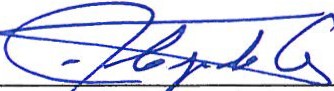 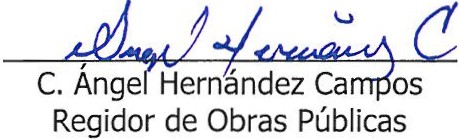 1 Presidente MunicipalC. Jase G  adalupe Bueno Martin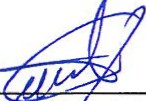 Regdar de Planeación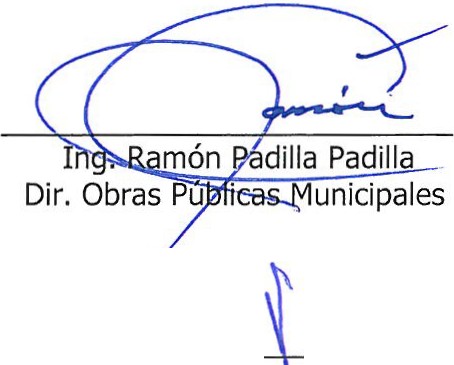 L.C.P. Sixto Alejandro	illalobos Cruz Encargado de Hacien  a MunicipalArq. Ela	ig	roa Olivares Subdirec or de Planeación·jJ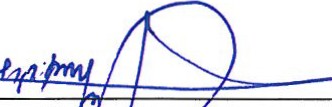 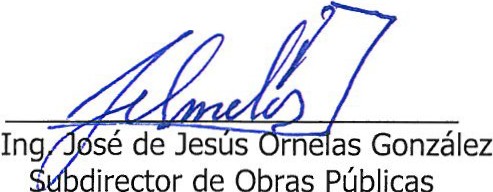 el Padilla Rougon Secretar io General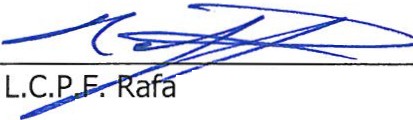 Lic. Pablo Esteban Gom ' ez Ramírez Síndico Municipal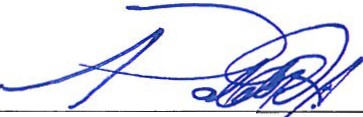 L.A.E. Amp	.acías GallardoRepresentante CiudadanoC. Miguel Pérez Hernández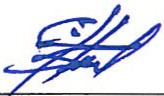 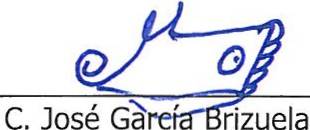 Representan e Ciudadano	Representante CiudadanoC. Evaris o Muñoz Márquez Representante Ciudadano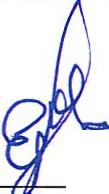 ndradeDir. De COPLADE MUN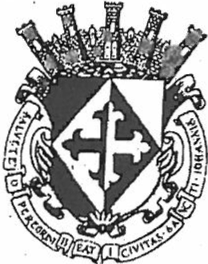 H. AYUNTAMIENTOCONSTITUCIONALSECR TARIA GENERALSAN JUAN DE LOS LAGOS,JALISCOC. ING. ABEL OLMOS ANDRADE DIR. DE COPLADEMUN PRESENTE:1/2348/14-C/SG 1511Oficio Num ..	ACUERDO   DE Asunto:	AYUNTAMIENTOEl QU E SUSCRIBE CIUDADANO L.C.P.F. RAFAEL PADILLA ROUGON ACTUALMENTE, SERVIDOR PUBLICO ENCARGADO DE LA SECRETARIA DEL AYUNTAMIENTO CONSTITUCIONAL DE SAN JUAN DE LOS LAGOS, JALISCO .;·; . ;: ·.--.  Hago de su conocimient de que en Sesión Ordinaria de Ay ntamiento Número 07 celebrada el día 15 de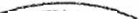 . -<,.1	•• - •1 .·/ {cte l>t. el presente año, se tomo un punto de Acuerdo que a la letra d1ce:v	.. ·".:. .	C..{. ...,-t	.( :, -.. :WI.- &:	G.  ABEL  OLMOS  ANDRADE,   DIRECTOR   DE  COPLADEMUN,   MEDIANTE   SU.	:f:¡.. "'fflCidf-. ; UMERO  0112015,  DE  FECHA  26  DE  NOVIEMBR?  DEL  2015,  SOLICITA  LA""' · ATIFIC  CION	DE	LA	INTEGRACION	DEL	COMITE	DE	PLANEACION	DEd>   S2'cKr:T/\RIA  A	LLO MUNICIPAL (COPLADEMUN). QUE TUVO VERIFICATIVO EL PASADO 15->v  AYUUT  . .  E WO@_t    BRE DEL 2015  EN LAS OFICINAS  DE OBRAS  PUBLICAS MUNICIPALES.\. .-..:'.'!:"t:-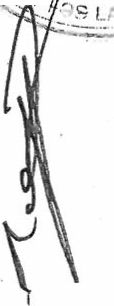 \)"?/\ 1  //NOMBRE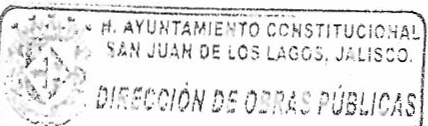 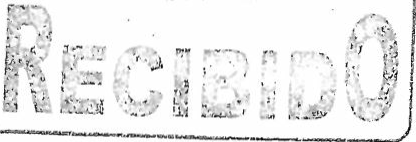 ACUERDO.- POR 14 CATORCE VOTOS A FAVOR  QUE  CORRESPONDE  A  UNA MAYORlA CALIFICADA, SE APRUEBA RATIFICAR LA INTEGRACION DEL COMITÉ DE PLANEACION DE DESARROLLO MUNICIPAL (COPLADEMUN), PRESENTADA  POR  EL ING. ABEL OLMOS ANDRADE DIRECTOR DE COPLADEMUN. CON FUNDAMENTO EN LOS ARTICULOS 35, 36, 124, 125 Y 126 DE LA LEY DEL GOBIERNO Y LA ADMINISTRACION  PUBLICA MUNICIPAL DEL ESTADO DE JALISCO ."2015,AÑO DEL DESARROLLO SOCIAL Y LOS DERECHOS HUMANOS EN JALISCO. "348/14-C/SG 15II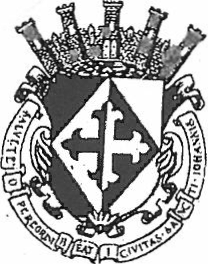 Oficio Num..	ACU ERD O DEH. AYUNTAMIENTO CONSTITUCIONAL SECRETARIA GENERAL SAN JUAN DE LOS LAG OSJALISCO	'2/2Asunto:Á YUNTAMIEN 1O	_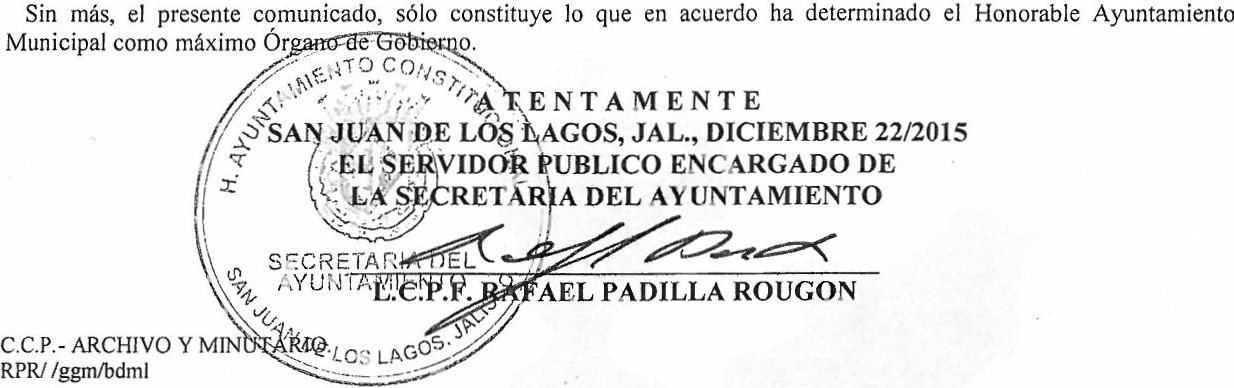 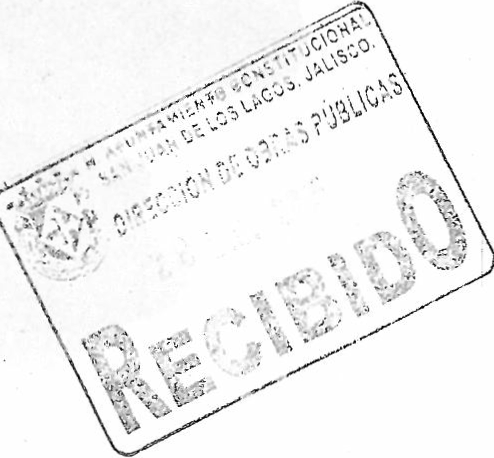 "2015, AÑO DEL DESARROLLO SOCIAL Y LOS DERECHOS HUMANOS EN JALISCO."ACTA  DE  REUNIÓN   DEL  COMITÉ  DE  PLANEACIÓN   PARA  EL  DESARROLLOMUNICIPAL  (COPLADEMUN)  DE SAN JUAN  DE LOS LAGOS, JALISCO.Con esta fecha se reunieron los integrantes del comité de Planeación de Desarrollo Municipal en las oficinas de Obras Públicas Municipales ubicadas en  calle Av. Luis  Donaldo Colosio #193 Col. Benito Juárez, con la finalidad de priorizar las obras  correspondientes  al Ramo- 33 para el ejercicio  2015.Según informe de tesorería el monto restante para ejercer es de $ 2,415,179.46 (dos millones cuatrocientos quince mil ciento setenta nueve pesos 46/100 m.n.) quedando de la siguiente manera la adjudicación de recursos a las obras.RED DE AGUA POTABLE ENTRONQUE ALCALA                                            $ 205,331.BORED DE AGUA POTABLE COL.MARTIRES CRISTEROS                            $ 77,401.20RED DE AGUA POTABLE CARRETERA PONIENTE                                         $ 40,325.20RED DE AGUA POTABLE CALLE FRANCISCO MARQUEZ                              $ 93,774.00RED DE AGUA POTABLE CALLE DE LOS DEPORTES                                    $ 50,670.60EQUIPAMIENTO DE POZO PROFUNDO EN PEÑA DEL HALCON $ 296,459.65 MEJORAMIENTO Y PROTECCION DE EQUIPO EN POZO  DELTERRERO                                                                                                              $ 33,254.BBMEJORAMIENTO Y PROTECCION DE EQUIPO EN POZO  EN LOSAGUIRRES                                                                                                      $ 33,254.BBMEJORAMIENTO Y PROTECCION DE EQUIPO EN POZO EN LOSPORTALES                                                                                                     $ 29,9B6.00EQUIPAMIENTO DE POZO PROFUNDO EN EL PEDREGAL  $ 109,773.10 EQUIPAMIENTO DE POZO PROFUNDO EN LA MEZQUITERA $ 242,521.30 EQUIPAMIENTO DE POZO PROFUNDO EN ROSA DE CASTILLA $ 143,B26.50 EQUIPAMIENTO DE POZO PROFUNDO EN LA MESA                                     $ 27B,650 .10REHABILITACION DE VALVULA S EN CRUCEROS EN VARIASCOLONIAS                                                                                                $ 94,766.00EQUIPAMIENTO DE POZO PROFUNDO EN COL. EL PEDREGOSO $ 43,100.00 EQUIPAMIENTO DE POZO PROFUNDO EN COL. STA CECILIA                $ 72,915.00 RED DE AGUA POTABLE COMUNIDAD DE MEZQUffiC                                   $77,169.26RED DE DRENAJE CALLE AGUSTIN YANEZ                                                     $ 60,000.00PAVIMENTACION CALLE LOMA DORADA                                                         $ 1B1,000.00PAVIMENTACION CALLE AGUSTIN YAÑEZ                                                 $ 171,000.00REHABILITACION CAMINO RURAL SAN ANTONIO DE LOS BARRERA,LABOR DE MONTOYA  ,    $  -B"O':..L.., O:..O..:..O.:....O.:..O."-----TOTAL   $ 2,415,179.47(DOS MILLONES CUATROOENTOS QUINCE M L CIENTO SETENTA Y NUEVE PESOS 47/100 MN)Sin más asuntos que tratar, se dio por terminada la reunión firmando de conformidad lo que en ella intervinieron.1ACTA DE REUNIÓN DEL COMITÉ DE PLANEACIÓN  PARA EL DESARROLLO MUNICIPAL (COPLADEMUN) DE SAN JUAN DE LOS LAGOS, JALISCO.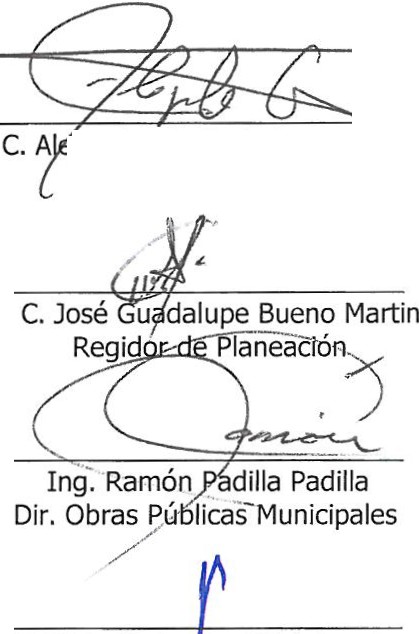 jandro de Anda Lozano Presidente Municipal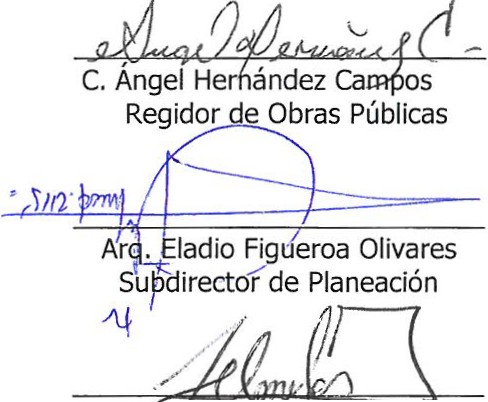 Ing. J s ·de Jesús Ornelas   onzález Sub rector de Obras Públicas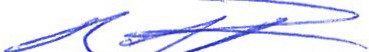 L.C.7Ra	Padilla Rougon;:,ecretario General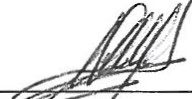 L.A.E. Amp	e	sús Macias Gallardo Representante Ciudadano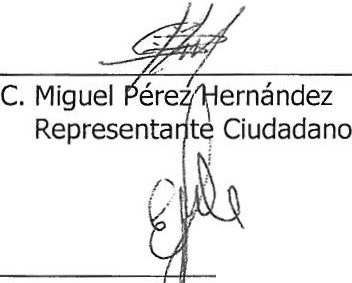 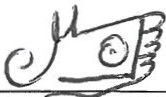 C. José García BrizuelaRepresentante Ciudadano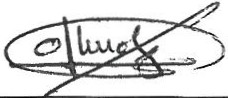 C. Evaristo	uñoz Márquez Representante CiudadanoIng. Abe! Olmos Andrade Dir. De COPLADEMUN1/2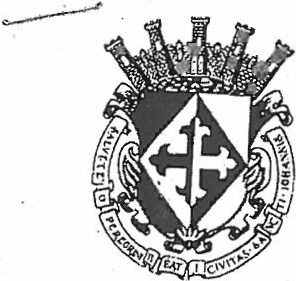 385/14-C/SG 15IIACUERDO DEOficio  NumAYUNTAMIE1>1TOAsunto:	_H.AYUNTAMIENTO CONSTITUCIONAL SECRETARIA  GENERAL SAN JUAN DE LOS  LAGOS,/ ::<:(.JR } OLMOS ANDRADE// -<., -· - . P- ..- :E·<z9 t,ADEMUN'/	··. 'P R JP::5 E rf_.g , ::¡;	1- i\''·:.·, ii_' .)) El	f>_ E	SUSCRIBE	CIUDADANO	L.C.P.F.	RAFAEL	PADILLA	ROUGON....4;Gjl1ALMEN   E,    SERVIDOR    PUBLICO     ENCARGADO    DE    LA     SECRETARIA     DEL·n.  '"' i":C:!·:  ·Y¡lfN::Jt.oiMIE , TO CONSTITUCIONAL DE SAN JUAN DE LOS LAGOS, JALISCO.-   A · Ut/r,· liENro	o·;J., 1  .	(J  /X.- EL ING. ABEL OLMOS ANDRADE , DIRECTOR DE COPLADEMUN, MEDIANTE SU OFICIO ESCRITO DE FECHA 18 DE DICIEMBRE DEL 2015, PONE A SU CONSIDERAC ION EL LISTADO DE OBRAS QUE CUBRIRAN LOS RECURSOS PENDIENTES POR EJERCER EN ESTE AÑO, QUE SON EL RESULTADO DE LA REUNION DEL COPLADEM UN EN LA CUAL FUERON PRIORIZADAS.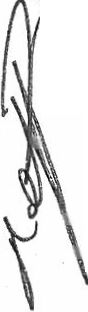 "2015, AÑO DEL DESARROLLO SOCIAL Y LOS DERECHOS HUMANOS EN JALISCO."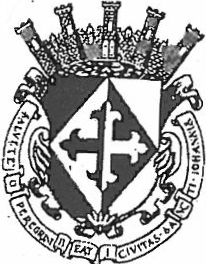 H. AYUNTAMIENTO CONSTITUCIONAL SECRETARIA  GENERAL SAN JUAN DE LOS LAGOS,2/2385114-C/SG 15IIACUERDO DEOficio Nu'llAYlJNTAMIEHTOAsunto:	_ACUERDO.- POR 14 CATORCE VOTOS A FAVOR QUE CORRESPONDE A UNA MAYORIA CALIFICADA , SE APRUEBA RATIFICAR EL LISTADO DE LAS OBRAS ANTES CITADAS, PRIORJZADAS POR EL COMITÉ DE PLANEACION DE DESARROLLO MUNICIPAL (COPLADEMUN), POR U MONTO DE$ 2, 415,1 79.47 (DOS MILLONES CUATROCIENTOS QUINCE MIL CIENTO SETENTA Y NUEVE PESOS 471100 M.N.) MISMAS QUE SERAN CUBIERTAS POR LOS RECURSOS PENDIENTES POR EJERCER EN EL CUARTO TRIMESTRE DEL EJERCICIO FISCAL 2015. CON FUNDAMENTO EN LOS ARTICULOS 35, 36, 124, 125 Y 126 DE LA LEY DEL GOBIERNO Y LA ADMINISTRACION PUBLICA MUNICIPAL DEL ESTADO DE JALISCO.Sin más, el presente comunicado. sólo constituye lo qut: en acuerdo ha determina do el Honorable Ayuntamiento Municipal como máximo Órgano de Gohiemo                                                                                                              ·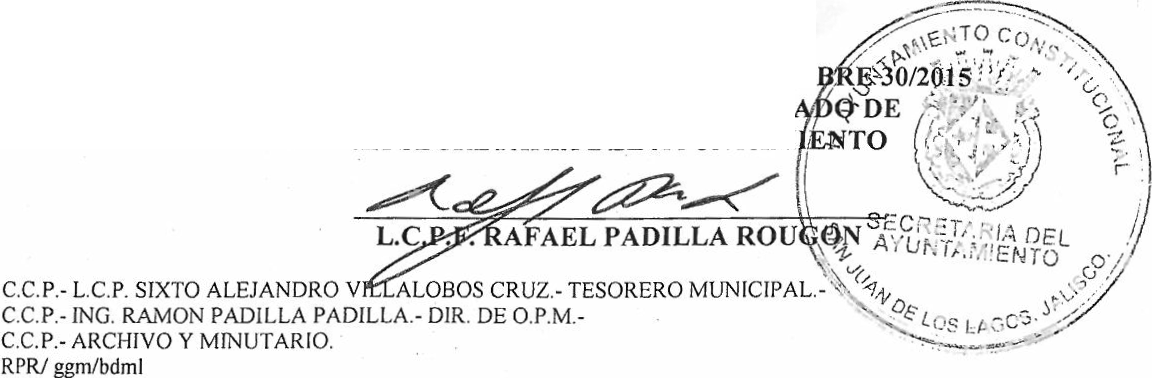 ATENTAMENTE SAN JUAN DE LOS LAGOS, JAL., DICIEMEL SERVIDOR PUBLICO ENCARG LA SECRETARIA DEL A YUNTAM"2015, AÑO DEL DESARROLLO SOCIAL Y LOS DERECHOS HUMANOS EN JALISCO."PRESIDENCIAH. AYUNTAMIENTO CONSTITUCIONALACTA  DE REUNION  DEL COMITÉ  DE PLANEACION  DEL DESARROLLO MUNICIPAL  DE  SAN JUAN  DE  LOS  LAGOS,  JALISCO(COPLADEMUN)Con fecha de 8 de Febrero del 2016, siendo las 10:00 hrs de dio inicio a  la reunión en la sala de sesiones del H. cabildo en la Presidencia Municipal.El Presidente Municipal Alejandro de Anda, explico en forma breve el motivo de la reunión así como los alcances del programa RAMO 33.El Ing. Abel Olmos Andrade realizo uno presentación de los lineamientos que rigen para el ejercicio de los recursos del Ramo 33, informando a los miembros del comité que estos deberán de ser aplicados en las ZAP (zonas de alta prioridad) y basados en el informe anual y catálogo de obras que proporciona la SEDESOL.El LCP Sixto Alejandro Villalobos Cruz funcionario encargado de la hacienda municipal informo del recurso a ejercer para este·año, ratificando la cantidad de:$12,410,742.00  (Doce  millones  cuatrocientos  diez  mil setecientos  cuarenta  y dos pesos 00/100 M.N.)A continuación se procedió a la asignación de recursos en los diferentes rubros y priorización de obras solicitadas, quedando de la siguiente manera.Para proyectos directos se destinara hasta el 70% de los recursos del ramo con un monto de:$8,687,519.00 (Ocho millones seiscientos ochenta y siete mil quinientos diecinueve pesos 00/100 M.N.)Dentro de los proyectos complementarios se acordó destinar hasta el 2% máximo para el convenio PRODIM con un monto  máximo  de:  $248,215.00 (doscientos cuarenta y ocho mil doscientos quince pesos 00/100 M.N.)Ensegufda se procedió a la asignación de los recursos en los diferentes rubros y priorización de las obras solicitadas, quedando como a continuación se enumera:CALLE SIMÓN HERNÁNDEZ No. 1COL. CENTRO SAN JUAN DE LOS LAGOS, JALISCO . C.P. 47000 TEL. DIRECTO 785 1456. TELS. (395) 785 00011785 50601785 00781785 0118/725 2840PRESIDENCIAH. AYUNTAMIENTO CONSTITUCIONALPROYECTOS DIRECTOSTotal	$8,687,519.00(Ocho millones seiscientos ochenta y siete mil quinientos diecinueve pesos 00/100M.N.)PROYECTOS  COMPLEMENTARIOSTotal	$ 3,723,333.00(Tres millones setecientos veintitrés mil trescientos treinta y tres pesos 00/100 M.N.)Sin más asuntos que tratar, cumplidos los objetivos de la reunión, se dio por terminada la reunión a las 12:00 hrs del día firmado de conformidad los que en ella intervinieron.CALLE SIMÓN HERNÁNDEZ No. 1COL. CENTRO SAN JUAN DE LOS LAGOS, JALISCO. C.P.47000 TEL. DIRECTO 785 1456· TELS . (395) 785 00011785 50601 785 00781 785 0118 1725 2840FIRMAS  DE ENTERADOC. Alejandro de Anda Lozano Presidente Municipal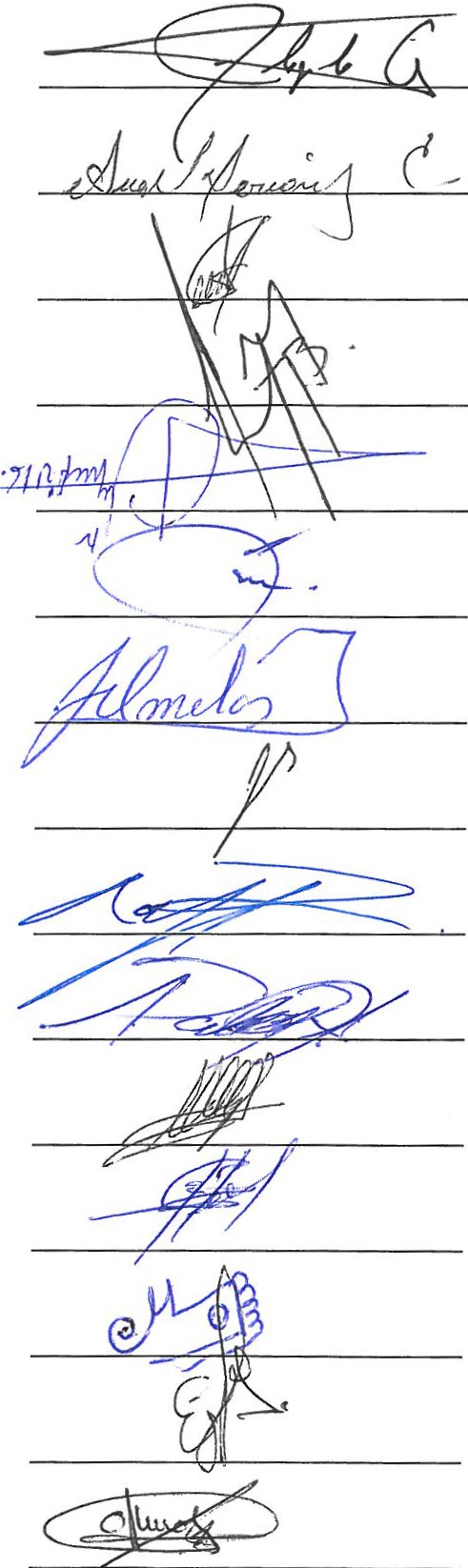 C. Ángel Hernández Campos Regidor de Obras PúblicasC. José Guadalupe  Bueno MartínRegidor de PlaneaciónDAH Marcos Rafael Torres Director de Planeación UrbanaArq. Eladio Figueroa Olivares Subdirector de PlaneaciónIng. Ramón Padilla PadillaDir. Obras Públicas MunicipalesIng. José de Jesús Ornelas González Subdirector de Obras PúblicasL.C.P. Sixto Alejandro Villalobos Cruz Encargado de Hacienda MunicipalL.C.P.F. Rafael Padilla Rougon Secretario  GeneralLic. Pablo Esteban González Ramírez Síndico  MunicipalL.A.E. Ampelio de Jesús Macías Gallardo Representante CiudadanoC. Miguel Pérez Hernández Representante CiudadanoC. José García BrizuelaRepresentante CiudadanoC. Evaristo Muñoz Márquez Representante   CiudadanoIng. Abel Olmos Andrade Director del COPLADEMUNNombreCargoC. Alejandro de Anda LozanoPresidente MunicipalC. Angel Hernández CamposRegidor de Obras Públicas MunicipalesC. José Guadalupe Bueno MartínRegidor de PlaneaciónArq Eladio Figueroa OlivaresSubdirector de PlaneaciónIng. Ramón Padilla PadillaDirector de Obras PublicasInq. José de Jesús Ornelas GonzálezSubdirector de Obras PublicasL.C.P. Sixto Alejandro Villalobos CruzEncargado de Hacienda MunicipalL.C.P.F. Rafael Padilla RougónSecretario GeneralLic. Pablo Esteban González RamírezSíndico MunicipalL.A.E. Ampelio de Jesús Macías GallardoRepresentante CiudadanoC. Miguel Pérez HernándezRepresentante CiudadanoC. Evaristo Muñoz MárquezRepresentante CiudadanoC. José García BrizuelaRepresentante CiudadanoInq. Abel Olmos AndradeDirector de COPLADEMUNDESCRIPCION DE LA OBRARED DE AGUA POTABLE ENTRONQUE ALCALAMONTO ASIGNADO$	205,331.80RED DE AGUA POTABLE COL MARTIRES CRISTEROS$	77,401.20RED DE A GUA POTABLE CARRETERA PONIENTE$	40,325.20RED DE AGUA  POTABLE CALLE FRANCISCO MARQUEZ$	93,774.00RED DE AGUA POTABLE CALLE DE LOS DEPORTES$	50,670.60EQUIPAMIENTO DE POZO PROFUNDO EN PEÑA DEL HALCON$	296,459.65MEJORAMIENTO Y PROTECCION DE EQUIPO E N POZO  DEL TERRERO$	33,254.88MEJORAMIENTO Y  PROTECCION  DE EQUIPO EN POZO   EN LOS AGUIRRES$	33,254.88MEJORAMIENTO Y PROTECCION  DE EQUIPO EN POZO EN LOS PORTALES$	29,986.00EQUIPAMIENTO DE POZO PROFUNDO EN EL PEDREGAL$	109,773.10EQUIPAMIENTO DE POZO PROFUNDO EN LA MEZQUITERA$	242,521.30EQUIPAMIENTO DE POZO PROFUNDO EN ROSA DE CASTILLA$	143,826.50EQUIPAMIENTO DE POZO PROFUNDO EN LA MESA$	278,650.10J Wj._ {(¡TACION DE VALVULAS EN CRUCEROS EN VARIAS COLONIAS$	94,766.00EQUIPAMIENTO DE POZO PROFUNDO EN COL El PEDREGOSO$	43,100.00EQUIPAMIENTO DE POZO PROFUNDO EN COL. STA CECILIA$	72,915.00RED DE AGUA POTABLE COMUNIDAD DE MEZQUITIC$	77,169.26RED DE DRENAJE CALLE AGUSTIN YANEZ$	60,000.00PAVIMENTACION CALLE LOMA DORADA$	181,000.00PAVIMENTACION CALLE AGUSTIN YAÑEZ$	171,000.00REHABILITACION CAMINO RURAL SAN ANTONIO DE LOS BARRERA, LABOR DEMONTOYA$	80,000.00TOTAL$	2,415,179.47Agua Potable$ 3,500,000.00Alcantarillados$ 2,000,000.00Electrificación$	300,000.00Área de Salud$	400,000.00Calentadores solares$	875,000.00Por Asignar$  1,612,519.00Pavimentos$ 1,600,000.00Escuelas$ 900,000.00Alumbrado publico$  400,000.00Caminos rurales$ 300,000.00Señaletica$ 400,000.00PRODIM$	123,333.00